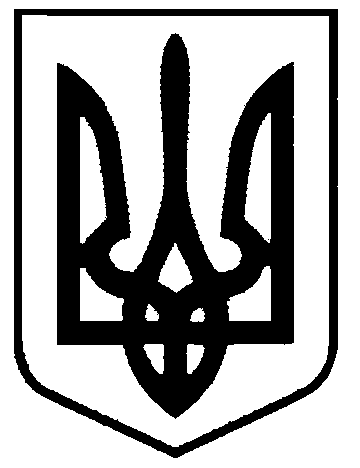 СВАТІВСЬКА МІСЬКА РАДАСЬОМОГО СКЛИКАННЯДВАНАДЦЯТА СЕСІЯРІШЕННЯвід  «29» березня  2017 р.                       м. Сватове                                                      № 12/3«Про  вилучення майна зі статутного Фонду КП «Сватове – благоустрій» та його списання з  балансу підприємства»           В зв’язку з непридатністю для подальшого використання  майна комунальної власності Сватівської міської ради: верстату деревопереробного, верстату свердлильного, верстатів заточувальних та лавок паркових, що враховані в балансі                 КП «Сватове-благоустрій», керуючись ст.78 Господарського Кодексу України, ст.25,26 Закону України «Про місцеве самоврядування в Україні»,Сватівська міська радаВИРІШИЛА:   Вилучити зі статутного фонду КП «Сватове-благоустрій» майно, відповідно до додатку №1 на загальну суму 3419,00 (три тисячі чотириста дев’ятнадцять) гривень та надати дозвіл КП «Сватове-благоустрій» на його списання. Зобов’язати КП «Сватове-благоустрій» здійснити списання з балансу підприємства  майн, відповідно до додатку №1 на загальну суму 3419,00 (три тисячі чотириста дев’ятнадцять) гривень у встановленому законодавством України порядку.       3.   Контроль      за        виконанням       даного      рішення      покласти      на     постійну депутатську  комісію міської ради з питань власності, транспорту, зв’язку, торгівельно-побутового обслуговування населення та зайнятості населення.   Сватівський  міський голова				                    Є.В. Рибалко                                                                                                                       Додаток №1                                                                                                   до рішення 12-ї сесії                                                                                                   Сватівської міської ради №12/3                                                                                                   від «29» березня  2017 р.Майно,що підлягає вилученню зі статутного фонду КП «Сватове- благоустрій» та  списанню з балансу підприємстваКерівник ФРВ                                                                                                      Н.О.Варибрус№п/пНайменування Од. вим.КількістьСума (грн)1Верстат деревопереробний                інв. №1040001шт.1101,002Верстат свердлильний інв. №1040007шт.1365,003Верстат заточувальний інв. №1040008шт.1300,004Верстат заточувальний інв. №1040010шт.10,005Лавка паркова інв. № 112575-112581шт.72653,00Всього3419,00